					BY-LAWS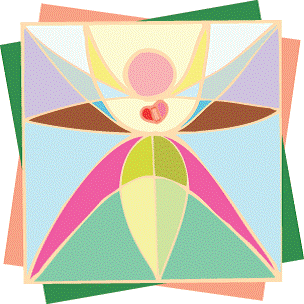 GLORIA ELAINE HOILETTE SCHOLARSHIP FUND (GEHSF)Formerly known asLEHIGH SEVENTH DAY ADVENTIST (LSDA) CHURCH SCHOLARSHIP FUND (THE FUND) – Origination Date: March 5, 2018The Gloria Elaine Hoilette Scholarship Fund of Lehigh SDA Church, Lehigh Acres, Florida, is to encourage and support qualified members of Lehigh Seventh Day Adventist Church to (preferably) attend accredited Christian colleges and universities.  The intent of the fund is to assist with tuition expenses.  A subsidiary group (Elder, Chairperson, Assistant Chair and two members; currently, Dr. Roger Downes, and Sis Lorna Holford serve) from within the Education Department will accept and review applications annually.  This Sub-group will be referred to as The Scholarship Fund Committee.  The Scholarship Fund Committee will make recommendations to the full committee, as necessary.The amount and value of a scholarship for a year will depend on the amount of funds available above the Fund base, and the number of qualified applicants for that year.  The amount of distribution from the scholarship will be at the discretion of the Scholarship Fund sub-committee based on the rules of these bylaws (See items #10 and #11).  The goal of this fund is to provide a maximum of $1000 for each applicant in any one year.  However, the amount distributed will be based on funds availability and at the discretion of the sub-committee.An incentive of $500 (from Dr. Hoilette) over the $1000 will be given to any student who registers and attends Oakwood University.Oakwood University will match any $1500 scholarship distributed from this Fund; provided the student attends Oakwood university.Funding for the scholarship will be voluntary, monthly contributions, of $5.00 (or more) from church members, in addition to any revenue from fundraising activities sponsored by the Education Department.The Education Committee in office, as appointed by the Nominating Committee at regular sessions will administer the GEH Scholarship Fund.The Fund oversight and monitoring will fall under the Treasury Department of Lehigh SDA Church.  As feasible, donations will be deposited and maintained in an interest-bearing account in the name of “GEH Scholarship Fund”Students should submit applications to the Education Department (Education1@gmail.com) with a deadline of April 30.  Application deadline will be strictly enforced to allow for integrity of the program.To be eligible for consideration of a scholarship, students must:Be accepted to an accredited undergraduate college or university, preferably a Christian/SDA university.  Proof of acceptance letter and/or class registration will be required.  Maintain satisfactory academic progress per school/university standardsBe a baptized member in good standing at Lehigh SDA ChurchBe active and involved in LSDA Youth or Children’s Ministry programs, as applicable Submit a 300-500 words essay on why funds are needed and how will these funds assist you in your academic and spiritual journey.  Attendees of LSDA church will be eligible only if transfer of membership has been initiated and confirmed by the church clerk, and they have met the other criteria listed herein. Scholarship awards will be based on timeliness of application, academic qualifications, available funds, and ALL eligibility qualifications as stated in #10 and #11.Scholarships will be renewable up to the fourth year of undergraduate work.Scholarship awards from the Fund are intended to serve as augmentation of required college/university/tuition fees. Therefore approved scholarships will be disbursed directly to the identified school or university by the Treasury Department.Regulations of the Fund may be amended at any time by a majority vote of the Education Committee at any regular or special meeting and with necessary input from the Pastor as needed, in respect of LSDA church governance.The Scholarship Fund Committee reserves the right to make the final decision in the granting of scholarship awards.All applications and essays submitted to the Education Committee become property of said CommitteeLehigh SDA ChurchEducation Department190S Homestead RoadLehigh Acres, FL 33936Telephone: 239 368-6833